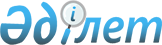 Меркі ауданы әкімиятының 2009 жылғы 30 қарашадағы "Эротикалық мазмұндағы материалдар жариялайтын мерзімді басылымдардың сатылуы туралы" Меркі ауданы әкімиятының 2005 жылғы 28 сәуірдегі №111 қаулысына өзгерістер енгізу туралы" №418 қаулысының күшін жою туралыЖамбыл облысы Меркі ауданының әкімдігінің 2016 жылғы 30 мамырдағы № 201 қаулысы      РҚАО-ның ескертпесі.

      Құжаттың мәтінінде түпнұсқаның пунктуациясы мен орфографиясы сақталған.

      "Қазақстан Республикасындағы жергілікті мемлекеттік басқару және өзін-өзі басқару туралы" Қазақстан Республикасы Заңының 37 бабының 8 тармағына, "Нормативтік құқықтық актілер туралы" Қазақстан Республикасы Заңының 21-1 бабының 1 тармағына сәйкес Меркі ауданының әкімдігі ҚАУЛЫ ЕТЕДІ: 

      1. Меркі ауданы әкімдігінің 2009 жылғы 30 қарашадағы "Эротикалық мазмұндағы материалдар жариялайтын мерзімді басылымдардың сатылуы туралы" Меркі ауданы әкімиятының 2005 жылғы 28 сәуірдегі №111 қаулысына өзгерістер енгізу туралы" (Нормативтік құқықтық актілерді мемлекеттік тіркеу тізілімінде №73 болып тіркелген, 2010 жылғы 15 қаңтардағы "Меркі тынысы" газетінде жарияланған) № 418 қаулысының күші жойылды деп танылсын.

      2. Осы қаулының орындалуын бақылау Меркі ауданы әкімінің аппарат басшысы Е.Акекке жүктелсін.

      3. Осы қаулы оның алғашқы ресми жарияланған күнінен кейін күнтізбелік он күн өткенсоң қолданысқа енгізіледі. 


					© 2012. Қазақстан Республикасы Әділет министрлігінің «Қазақстан Республикасының Заңнама және құқықтық ақпарат институты» ШЖҚ РМК
				
      Аудан әкімі

Б. Көпбосынов
